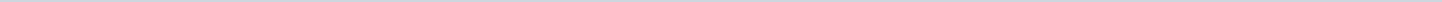 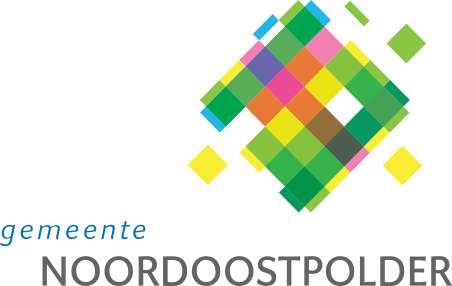 Gemeente NoordoostpolderAangemaakt op:Gemeente Noordoostpolder29-03-2024 12:43Politieke vragen1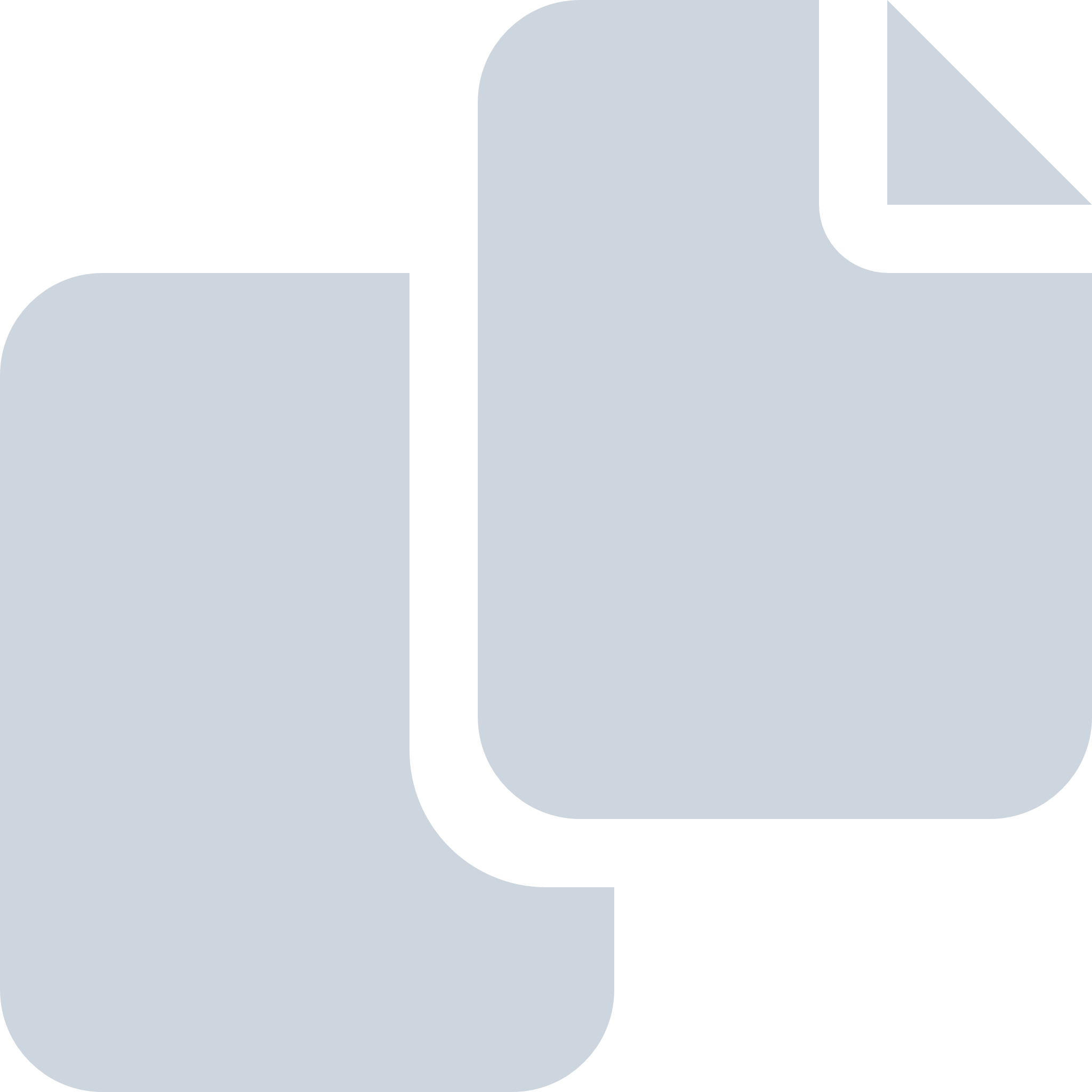 Periode: mei 2022#Naam van documentPub. datumInfo1.E01 00 Beantwoording vragen CU-SGP - Stikstof problematiek09-05-2022PDF,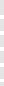 487,72 KB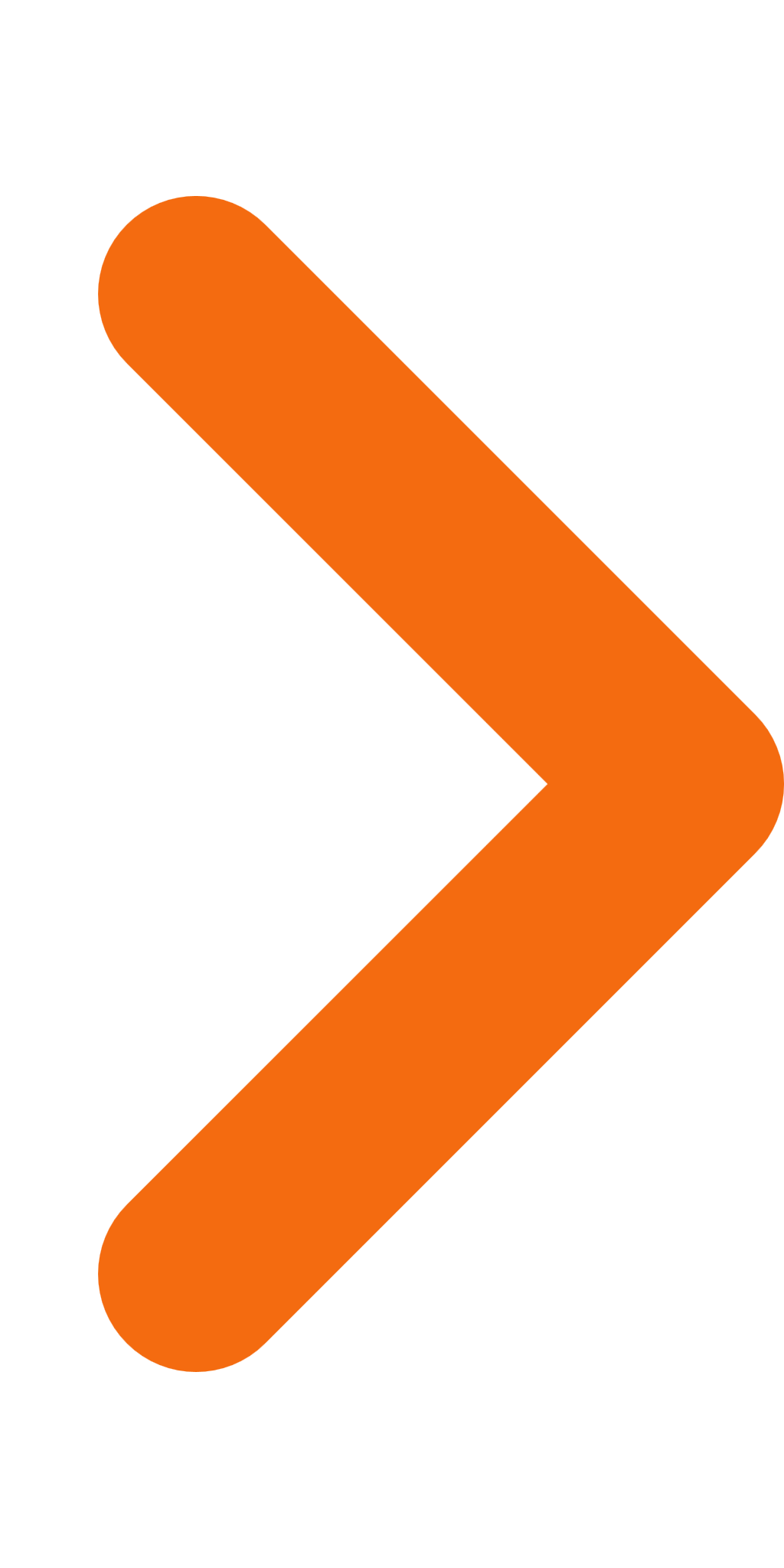 